PENGARUH KUALITAS LAYANAN DAN CITRA MEREK TERHADAP KEPUASAN KONSUMEN A&W CABANG KELAPA GADING, JAKARTA UTARAOleh:Nama : Vinna AnggrainiNIM : 25150560SkripsiDiajukan sebagai salah satu syaratUntuk memperoleh gelar Sarjana manajemenProgram Studi ManajemenKonsentrasi Pemasaran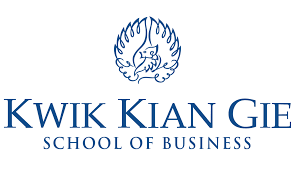 INSTITUT BISNIS DAN INFORMATIKA KWIK KIAN GIEJAKARTASEPTEMBER 2019